本校支援臺北市教育局103年度軍訓教官暑期工作研習活動照片（103.07.04.）本校支援臺北市教育局103年度軍訓教官暑期工作研習活動照片（103.07.04.）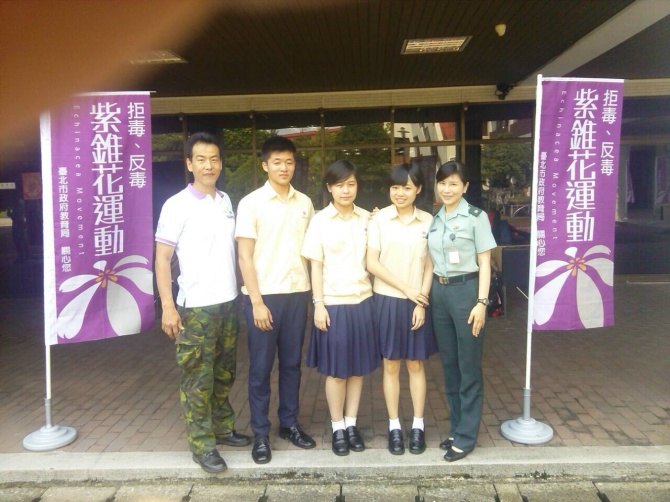 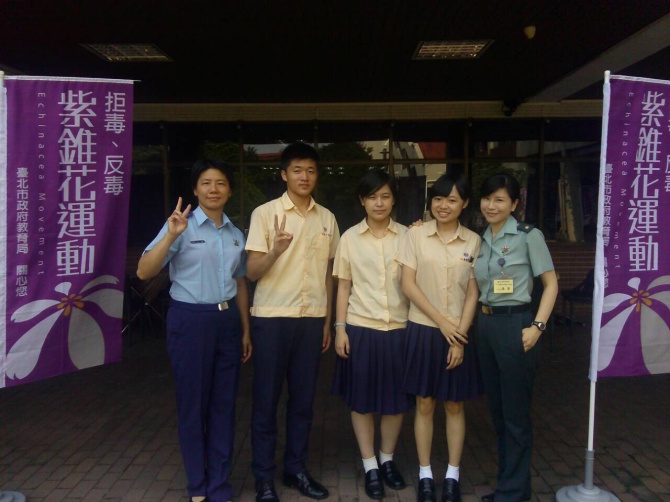 說明： 說明： 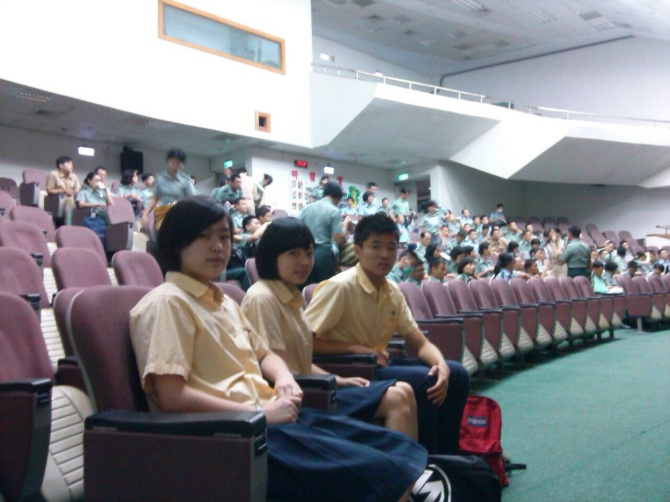 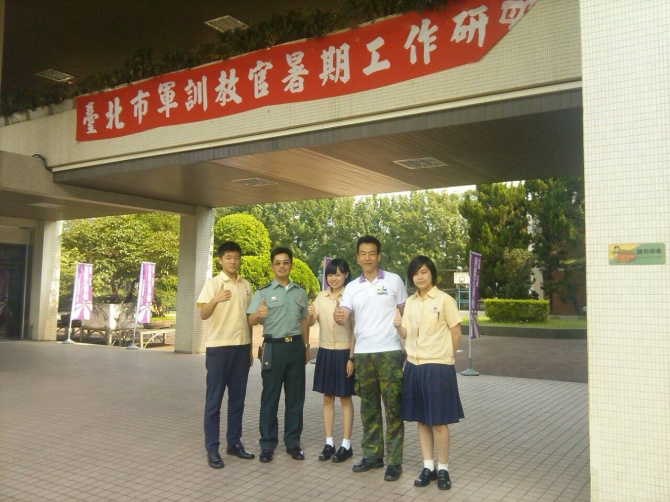 說明： 說明：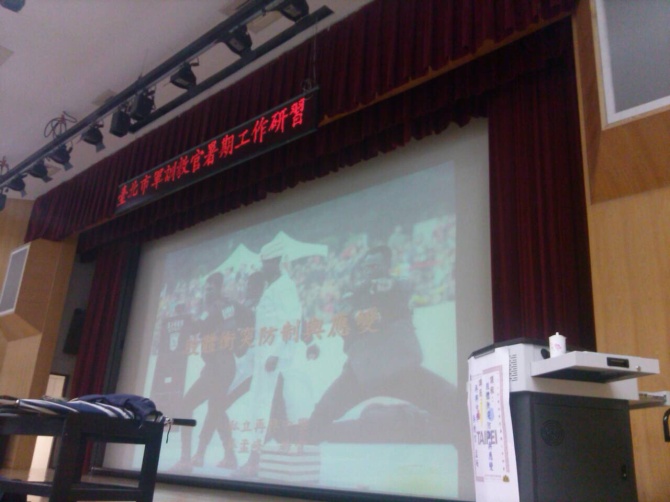 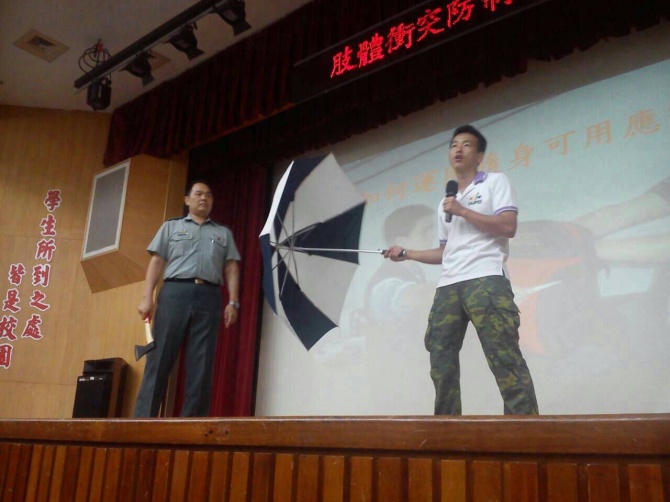 說明：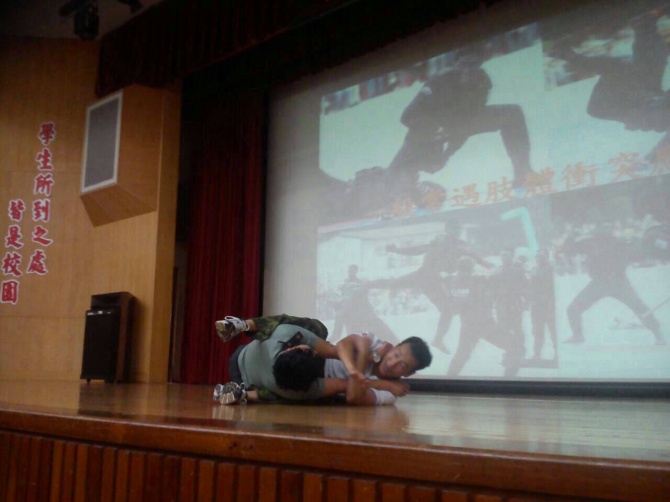 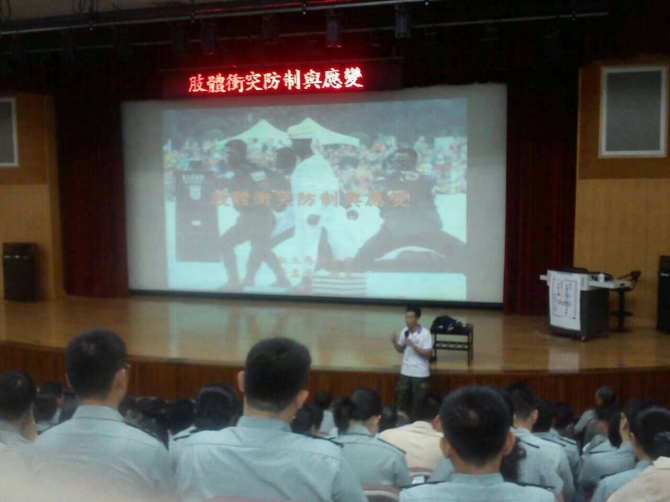 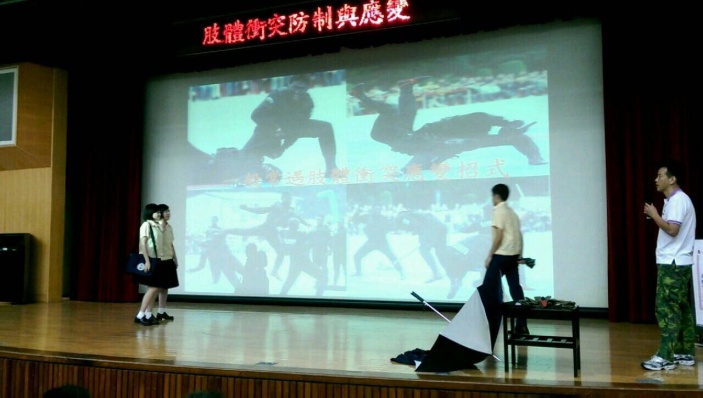 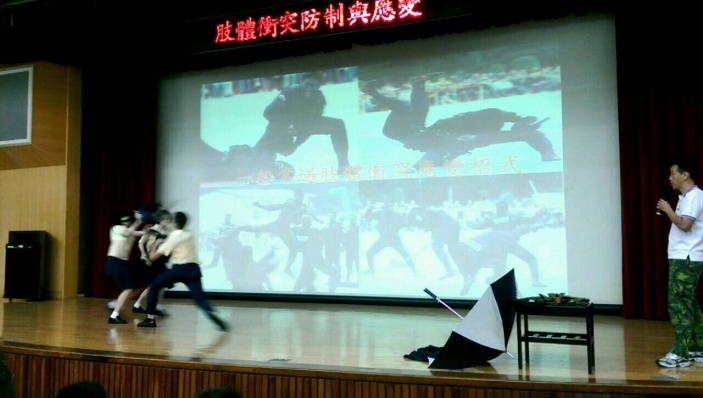 說明： 說明： 說明： 說明：說明：